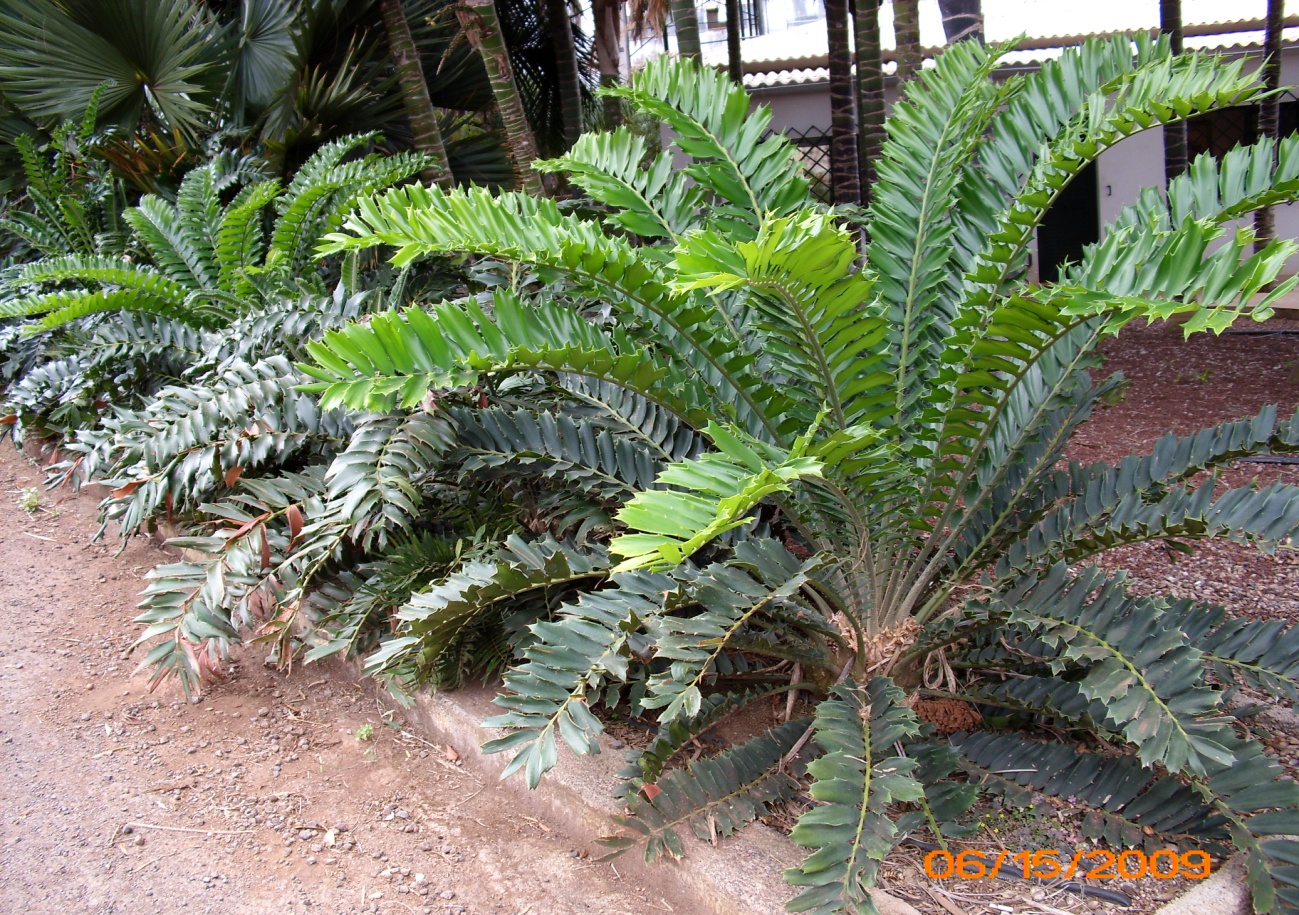 	zamia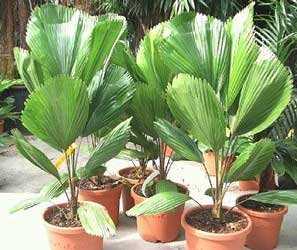 licuala grandisvismarkia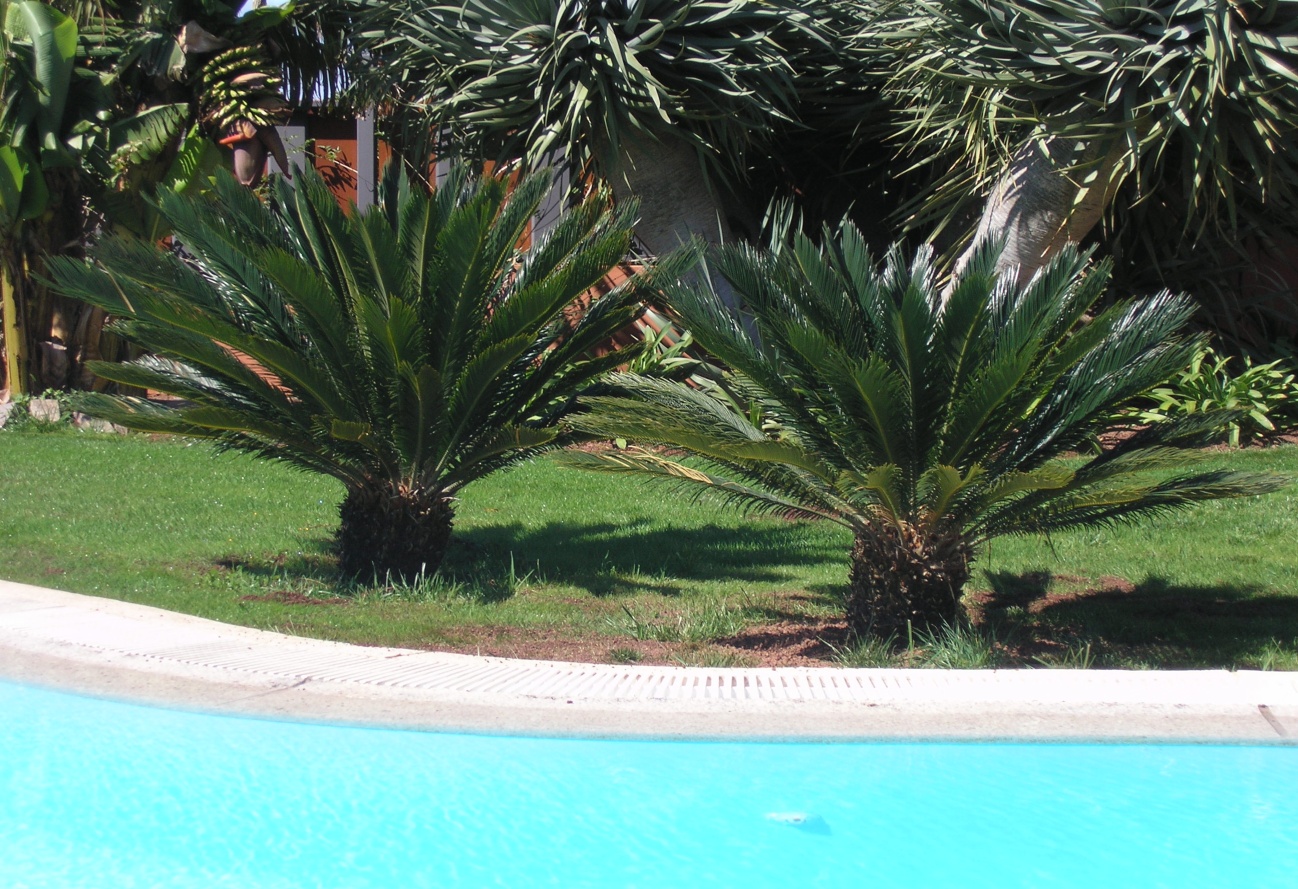 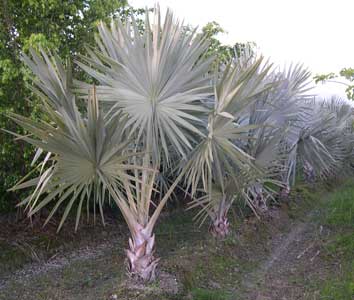 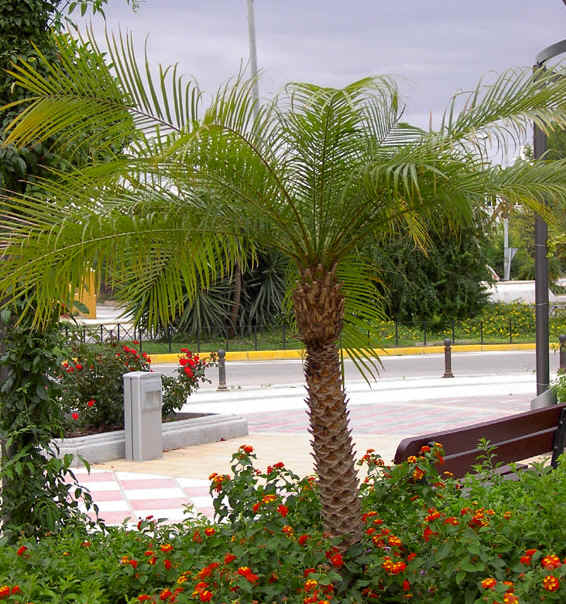 Phoenix RoebeliinimascarenaPalmera real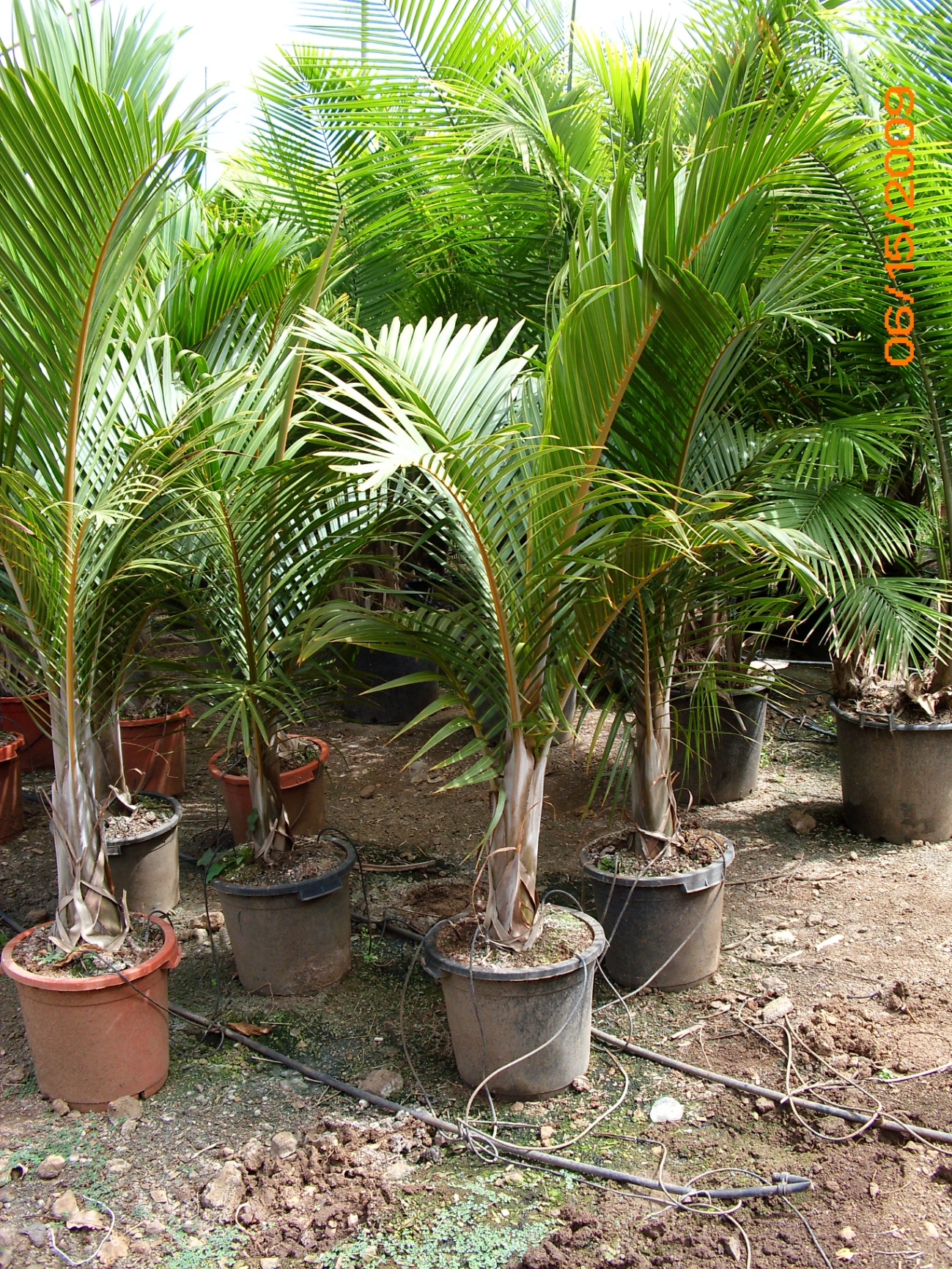 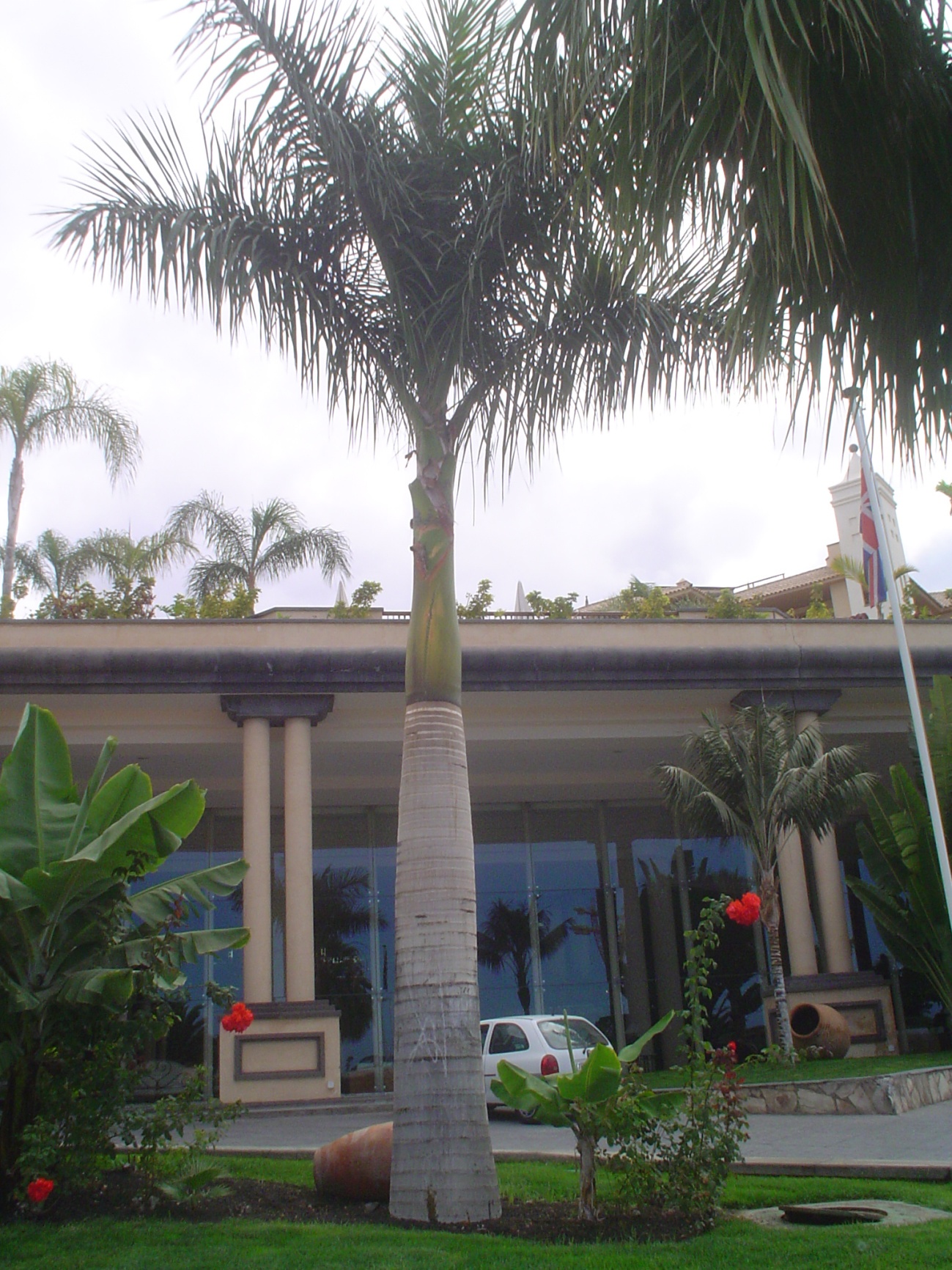 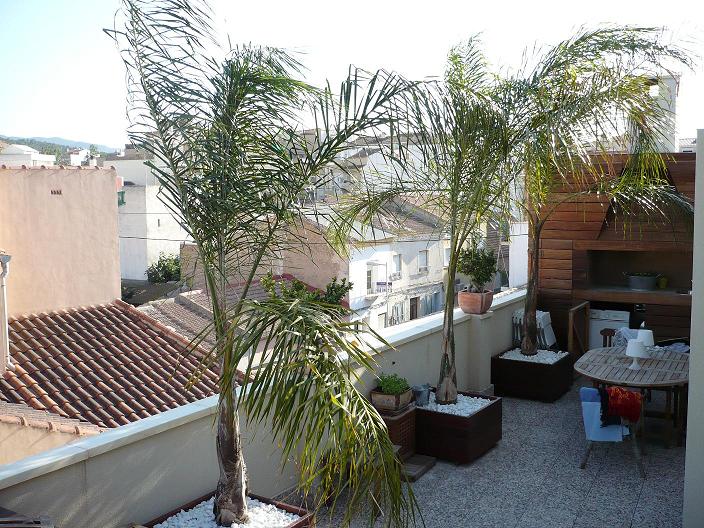 COCOS PLUMOSOS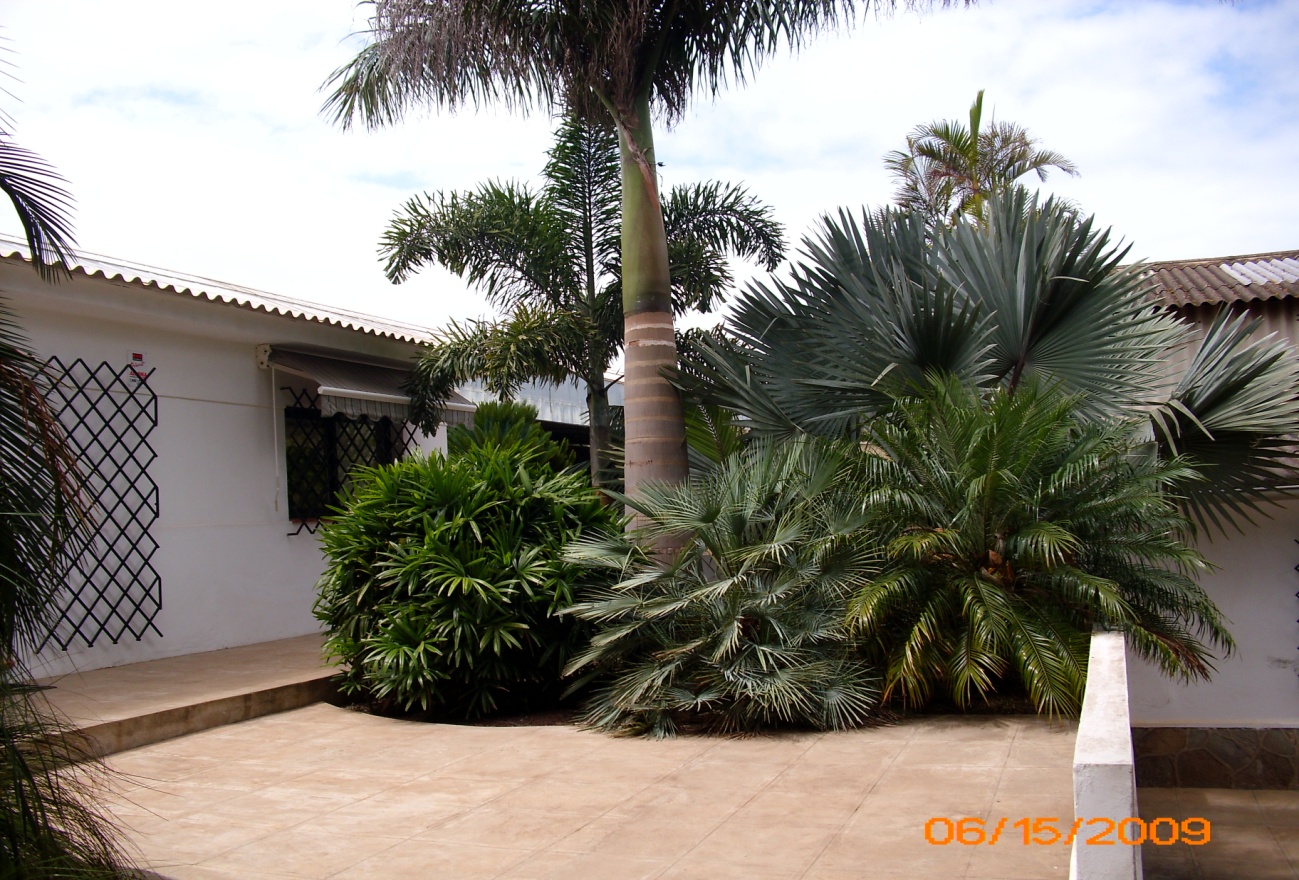 JARDINES PALMERAS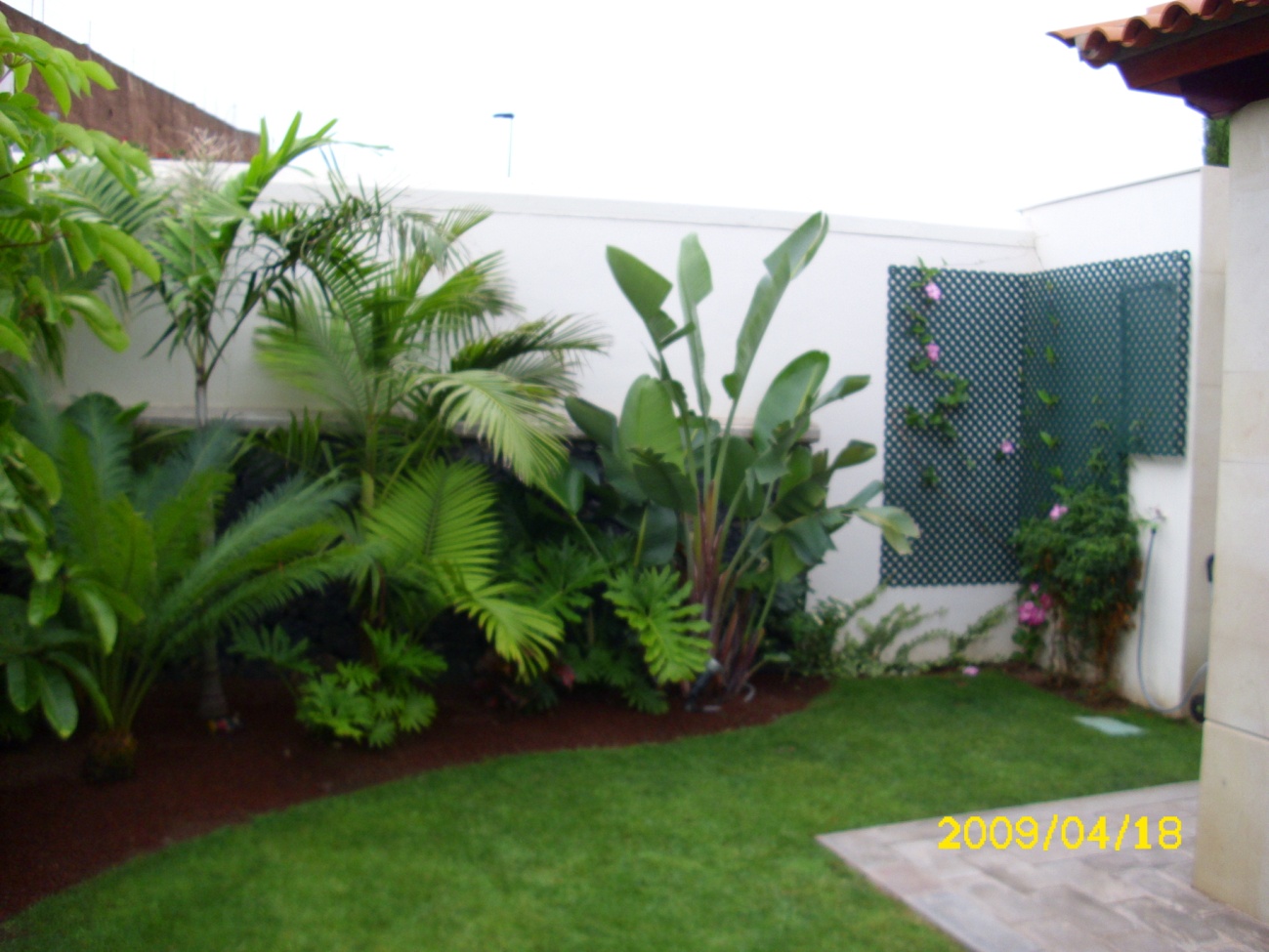 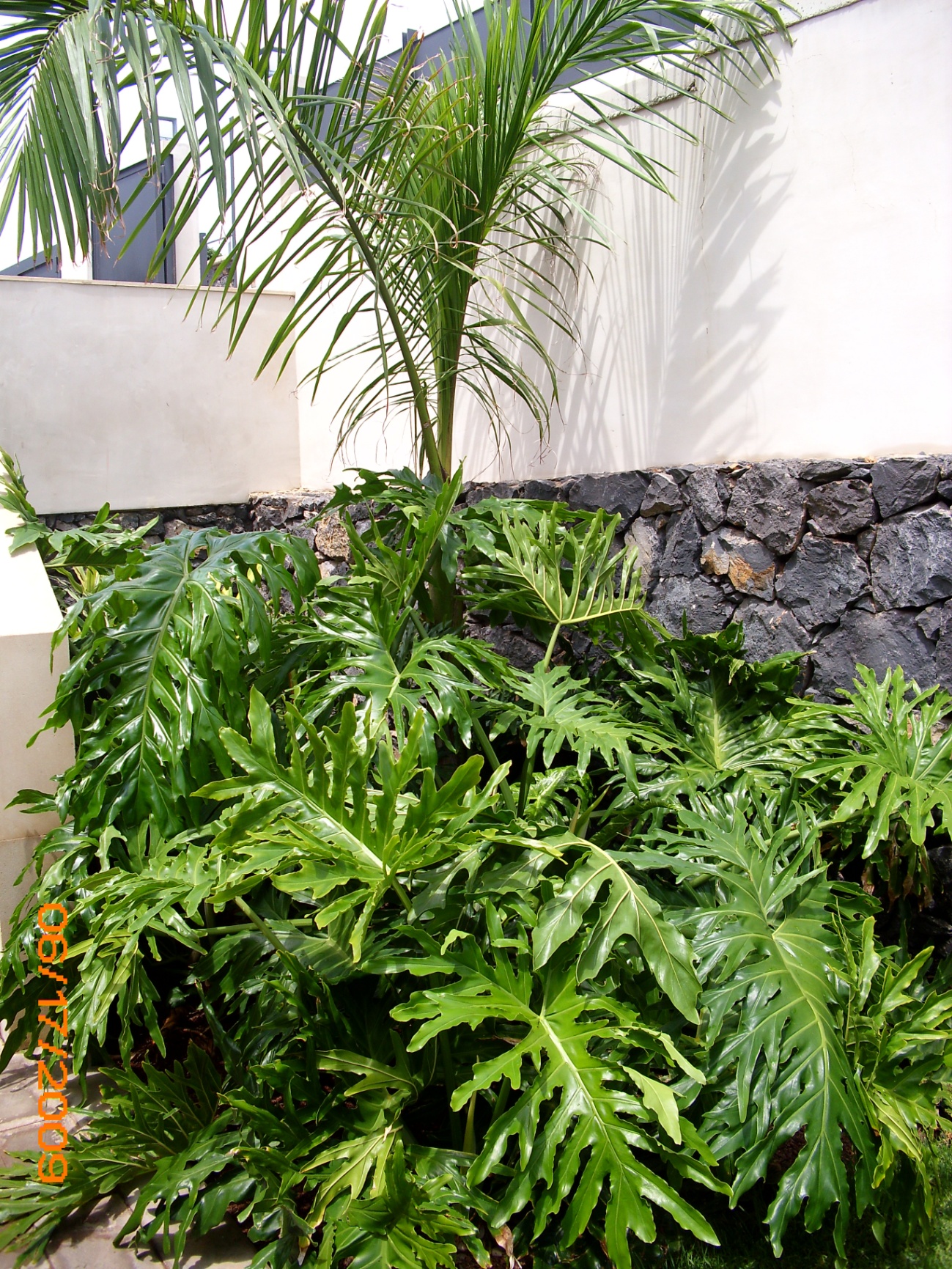 pHILODENDRO